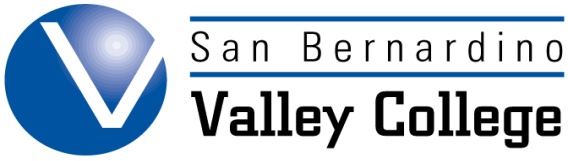 TUTORING AND ACADEMIC SUPPORT SERVICES AND RESOURCESAVAILABLE FOR ALL CURRENTLY ENROLLED SBVC STUDENTSTUTORING , Room LA-206 (909) 384-8566The mission of the  is to empower students to benefit from their educational experience.  Peer tutors help students to become comfortable with course material and help develop the learning strategies, confidence, and skills needed to become independent learners.  Schedule an appointment at the !  (Drop-in appointments as availability permits.)  Peer tutors provide individual one-on-one and small group tutoring sessions. Complete lists of staff and subjects are posted.  Office hours are Monday--Friday, 8:00 am.--5:00 pm.  Hours of service are Monday--Friday, check postings for Saturday tutors and specific information.  Bring your student ID number. There is no charge for this service.ACAD COMPUTER LAB LA-206 Liberal Arts Building (909) 384-4439A general use open computer lab is available in LA-206 for independent computer users. Tuesdays, Wednesdays, & Thursdays 8:00 am to 9:30 pm. Mondays, Fridays and Saturdays 8:00 am to 5:00 pm. Anatomy & Physiology Bones for student study, Spanish and French CDs available. Library card is required, standard Library regulations and print charges apply., Room LA-203(inside LA-206) (909) 384-8588This program provides self-paced, computer-assisted instruction and review in math, reading, writing, ESL, learning skills, GED preparation, and CAHSEE preparation.  Lab Assistants are available to help with both the computers and the course content.  To participate, students must enroll in ACAD 910X4 (a three-unit course).  Enrollment service at the Academic Advancement Office in LA-203A.  Enrollment hours are Monday--Friday, 9:00--11:00 am.  and 1:30--3:30 pm.  Bring your student ID number. Computer Information Technology (CIT)   , Room B-202B  (909) 384-8908This computer lab is reserved for students enrolled in CIT courses.  Lab's open hours vary each semester; students should check with their instructors for the current hours.  Students must have a lab card issued by their instructor to use this lab.  Bring your student ID number.DISABLED STUDENT PROGRAM & SERVICES (DSP&S) AD/SS Building, Room ADSS-105 (909) 384-4443This program is designed to meet the needs of temporarily and permanently disabled students.  For further information please contact the DSP&S office by phone to make an appointment for intake and advisement.  There is no charge for this service.HEALTH SCIENCE/NURSING RESOURCE CENTERHealth and , Room HLS-129/130 (909) 384-8550Students enrolled in the nursing, psychiatric technology or pharmacy technology program can participate in the tutoring services provided by this resource center.  The lab is open during posted hours.                                                                                                                                                                   Continued on reverse sideLIBRARY AND LIBRARY LAB Circulation Desk (909) 384-4448Computer Lab (909) 384-4447One or more copies of most textbooks used at SBVC are available for in-library use through the "Textbook Bank" which is located at the library's circulation desk.  Librarians are available to help students find materials for term papers and other research assignments.  Library cards are free to currently enrolled students. Be sure to bring your print-out of your schedule of classes to receive your library card each semester. The Library Lab provides free student access to computers, audio and video players, and other multi-media equipment.  Students can also access the Internet and set up e-mail accounts.  Lab Assistants are available to help with basic equipment operation.  There is no charge for use of the equipment; however there is a charge for printing and scanning.  Many course specific CDs and videos are available. Open Mondays through Thursdays 8:00 am—8:00 pm, Fridays 8:00 am—5:00 pm.  Closed Saturdays., Rooms PS-221, 223, 224, 234Division Office PS-210, (second floor)   (909) 384-8520Peer tutors are available for all levels of Math coursework.  Service is available on a drop-in basis only.  A list of the current tutor staff and the drop-in schedule are posted at PS-230, as well as in each tutoring room.  Bring your student ID number.  There is no charge for this service.  MATH AND SCIENCE STUDENT SUCCESS CENTER Chemistry Building, Rooms C-210 & C-212, (second floor)   (909) 384-8651 or (909) 384-8520This resource offers workshops and drop-in tutoring for sciences and all math courses, as well as scheduled course specific workshops. Times and subjects are posted at C-212 & the PS Building tutoring rooms. Attendance extra credit slips available when applicable.  Bring your student ID number. There is no charge for these services., Room LA-105 (909) 384-8258Students enrolled in reading courses may use the Reading Lab for additional assistance in reading and study skills.  Available hours are posted in the Reading Lab.  There is no charge for this service., Room T-100(909) 384-8901, (or (909) 384-4451 for Division Office)The resources in this learning center are designed to support students enrolled in the Technical Division courses.  Tutoring support is available for basic skills, computer skills, and learning strategies for Technical Division courses.  A small open-use computer lab is available for students.  Hours of service are posted at T-100.  There is no charge for this service., Room LA-201 (909) 384-4464Writing consultants are available to help students prepare their written assignments in ALL subjects, including history, speech, philosophy, psychology, English, biology, art history, etc.  Weekly workshops cover a variety of topics related to preparing written documents, informal grammar workshops, and English pronunciation workshops.  Appointment availability is posted outside of the 's entrance.  Bring your student ID number. For 100 level and above courses--on-line tutoring available.  There is no charge for these services.CHECK OUT THESE FREE WEBSITES!  www.howtostudy.orgwww.thefreedictionary.comwww.testprepreview.com/accuplacer_practice.htmINTERNET HELPFUL HINT—when using a search engine (e.g. Google) to find tutorials, use the word “free” at the beginning of your topic—for example, “free grammar tutorial”.